 	PATVIRTINTA	Vilniaus kolegijos Studentų atstovybės Tarybos	2014 m. balandžio 8 d.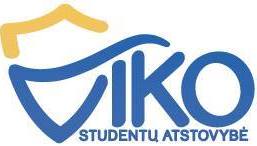 VILNIAUS KOLEGIJOS FAKULTETŲSTUDENTŲ ATSTOVYBIŲ PAREIGYBIŲ NUOSTATAIBENDROJI DALISŠiuose nuostatuose vartojami terminai ir sutrumpinimai:Lietuvos Respublika – LR; Vilniaus kolegija – VIKO; Vilniaus kolegijos Studentų atstovybė – VIKO SA;Vilniaus kolegijos fakulteto studentų atstovybė – FSA;Vilniaus kolegijos X fakultetas – fakultetas; Vilniaus kolegijos fakulteto studentų atstovybės Taryba – FSA taryba;Vilniaus kolegijos fakulteto akademinės grupės seniūnas – seniūnas;Vilniaus kolegijos fakulteto seniūnų susirinkimas – FSS; Vilniaus kolegijos Studentas – studentas; Lietuvos studento pažymėjimas – LSP; Vilniaus kolegijos fakulteto studentų atstovybės tarybos pirmininkas – pirmininkas; Vilniaus kolegijos fakulteto studentų atstovybės tarybos vicepirmininkas – vicepirmininkas; Vilniaus kolegijos fakulteto studentų atstovybės tarybos socialinių ir akademinių reikalų koordinatorius – socialinių ir akademinių reikalų koordinatorius; Vilniaus kolegijos fakulteto studentų atstovybės tarybos ryšių su visuomene koordinatorius - RSV koordinatorius;Vilniaus kolegijos fakulteto studentų atstovybės tarybos laisvalaikio koordinatorius – laisvalaikio koordinatorius; Vilniaus kolegijos fakulteto studentų atstovybės tarybos LSP koordinatorius - LSP koordinatorius; Vilniaus kolegijos fakulteto studentų atstovybės tarybos sekretorius – sekretorius;Vilniaus kolegijos fakulteto studentų atstovybės laisvasis narys – laisvasis narys; Vilniaus kolegijos fakulteto studentų atstovybės rinkodaros koordinatorius – rinkodaros koordinatoriusVilniaus kolegijos bendrabutis – bendrabutis.FSA yra VIKO SA padalinys. FSA veiklos teisiniai pagrindai yra LR Konstitucija, LR mokslo ir studijų įstatymas, LR asociacijų įstatymas, VIKO statutas, VIKO SA Įstatai, VIKO SA Seniūnų nuostatai ir VIKO FSA Nuostatai . FSA nariu gali tapti bet kuris Fakulteto Studentas. FSA narių statusai:5.1. Pirmininkas;5.2. Vicepirmininkas;5.3. Sekretorius;5.4 Laisvasis narys.5.5. Komiteto koordinatoriai:5.5.1. Socialinių ir akademinių reikalų koordinatorius;5.5.2. RSV koordinatorius;5.5.3. Laisvalaikio koordinatorius;5.5.4. LSP koordinatorius;5.5.5. Rinkodaros koordinatorius.FSA tarybos nariu gali tapti bet kuris fakulteto studentas.FSA sudaro tokie valdymo organai:7.1. FSS;7.2. FSA taryba;7.3. Pirmininkas.FSS tvarką nustato Vilniaus kolegijos Studentų atstovybės Seniūnų nuostatai.FSA tarybos posėdis:9.1. yra FSA valdymo organas tarp FSS;9.2. šaukiamas Pirmininko iniciatyva ne rečiau kaip kartą per mėnesį, jeigu šie nuostatai nenumato kitaip;9.3. yra galiojantis, jeigu jame dalyvauja daugiau negu 1/2 FSA Tarybos narių;9.4. sprendimai priimami dalyvaujančių FSA Tarybos narių balsų daugumos principu, jeigu šie nuostatai nenumato kitaip;9.5. vietą, laiką ir darbotvarkę nustato Pirmininkas arba jo įgaliotas asmuo ir praneša FSA Tarybos nariams ne vėliau negu likus 5 kalendorinėms dienoms iki FSA Tarybos posėdžio;9.6. pirmininkauja Pirmininkas arba jo raštiškai įgaliotas asmuo;9.7. yra atviras, jeigu FSA Taryba nenumato kitaip;9.8. įgaliojimai:9.8.1. vykdyti FSS nutarimus;9.8.2. parengti FSA veiklos planą.FSA tarybą sudaro:10.1. Pirmininkas;10.2. Vicepirmininkas;10.3. Socialinių ir akademinių reikalų koordinatorius;10.4. RSV koordinatorius;10.5. Laisvalaikio koordinatorius;10.6. LSP koordinatorius; 	9.7. Rinkodaros koordinatorius;9.8. Sekretorius.11. Balso teisę turi tik FSA tarybos nariai.12. FSA tarybos narių rinkimai:12.1. FSA Tarybos narius vienerių metų kadencijai renka FSS, paprasta balsų dauguma;12.2. jeigu pareiškiamas Studento pageidavimas prisijungti prie FSA veiklos laisvo nario teisėmis FSA Tarybos kadencijos eigoje, narystės klausimus tvirtina FSA taryba posėdžio metu 2/3 tarybos narių pritarimu. Šiuo atveju narys renkamas iki FSA kadencijos pabaigos;12.3. jeigu nutraukiama narystė FSA Taryboje, šaukiamas FSA Tarybos posėdis, kuriame 2/3 FSA Tarybos pritarimu išrenkamas kitas narys laikinai eiti pareigas iki FSS.13. Asmuo netenka FSA nario statuso:13.1. netekus Studento statuso;13.2. FSA Tarybos kadencijai;13.3. dėl piktybiško FSA nario pareigų nevykdymo 2/3 FSA Tarybos narių pritarimu FSA Tarybos posėdžio metu;13.4. 2/3 FSS iniciatyva, VIKO SA prezidento iniciatyva su VIKO SA Tarybos pritarimu;13.5. raštiškai pareiškus pageidavimą nutraukti savo narystę.14. Asmens narystė automatiškai nutraukiama jam išvykus pagal mainų programą.15. Komitetų koordinatoriai tiesiogiai atsiskaito už veiklą VIKO SA komitetų koordinatoriams ir Pirmininkui. Jie organizuoja atitinkamą veiklą FSA Taryboje, įtraukdami FSA narius.PAREIGOS16. Remti, ginti ir atstovauti Studentų teisėms ir teisėtiems interesams, susijusiems su jų socialine padėtimi, gerove ir statusu fakultete ir už jo ribų17. Aktyviai dalyvauti mokslo ir profesinio tobulinimo procese, kuriant demokratišką švietimo sistemą, atitinkančią Studentų interesus ir garantuojančią jų teisių apsaugą.18. Skatinti ir vykdyti Studentų tarptautinį bendradarbiavimą, formalų, neformalų ir pilietinį ugdymą;  palaikyti esamas ir kurti naujas tradicijas.19. Skatinti ir koordinuoti seniūnų veiklą.20. FSA taryba gali siekti ir kitų tikslų neprieštaraujančių šiems nuostatams, VIKO SA seniūnų nuostatams, VIKO SA įstatams, VIKO Studijų tvarkai, VIKO reglamentui, VIKO statutui ir LR teisės aktams.21. Dalyvauti ginant studentų teises ir teisėtus interesus fakultete ir už jo ribų.22. Dalyvauti fakulteto studijų proceso organizavime, studijų programų rengime ir jų gerinime.23. Siekti tinkamų studijų fakultete ir gyvenimo Bendrabutyje sąlygų gerinimo.24. Teikti konsultacijas Studentams visais jiems rūpimais klausimais.25. Siekdami išvardintų tikslų bendradarbiauti su kitų FSA, kitų aukštųjų mokyklų studentais, studentų, jaunimo ir kitomis organizacijomis.26. Vykdyti FSA veiklos planą.27. Laikytis VIKO Statuto, VIKO studijų tvarkos, VIKO Reglamento, VIKO SA Įstatų, Seniūnų ir šių nuostatų, ir kitų teisės aktų, kurie reglamentuoja Studentų atstovybės veiklą.28. Atstovauti Studentams, ginti jų teises ir teisėtus interesus.29. Dalyvauti FSA,VIKO SA valdymo, VIKO savivaldos institucijų, į kurias yra išrinktas ar deleguotas, veikloje.30. Padėti įgyvendinti FSA Tarybos, VIKO SA tikslus ir uždavinius.31. Vykdyti FSA Tarybos ir VIKO SA valdymo organų sprendimus.32. Dalyvauti FSA Tarybos posėdžiuose.33. Laikytis visuomenei priimtinų moralės normų.34. Nepiktnaudžiauti FSA nario teisėmis, ir (ar) neveikti prieš VIKO SA.TEISĖS35. Dalyvauti FSA veikloje.36. Kreiptis į VIKO SA ar jų padalinius dėl jų veiklos ir gauti argumentuotus atsakymus.37. Būti išrinktiems į VIKO SA valdymo organus, jeigu VIKO SA įstatai nenumato kitaip.38. Kreiptis į VIKO SA ar FSA dėl pažeistų teisių ir teisėtų interesų gynimo.39. Laisvai išstoti ar laikinai sustabdyti savo narystę, pranešus apie tai prieš 7 kalendorines dienas, jei šie nuostatai nenumato kitaip.40. Kitos teisės neprieštaraujančios šiems nuostatams, VIKO SA seniūnų nuostatams, VIKO SA įstatams, VIKO Studijų tvarkai, VIKO reglamentui, VIKO statutui ir LR teisės aktams.IV.	ATSAKOMYBĖ41. Vykdyti FSS patvirtintą veiklos planą.42. Nustatyti vieningą FSA nuomonę aktualiais klausimais.43. Nauji laisvieji nariai priimami 2/3 FSA Tarybos pritarimu.44. Deleguoti Studentų atstovus į savo fakulteto savivaldos institucijas, ir (ar) kitus VIKO valdymo organus.45. Išklausyti ir tvirtinti Pirmininko, Komitetų koordinatorių tarpines ataskaitas.  46. Vykdyti VIKO SA seniūnų nuostatams, VIKO SA įstatams, VIKO Studijų tvarkai, VIKO reglamentui, VIKO statutui ir LR teisės aktams neprieštaraujančią veiklą.47. Paskirstyti veiklą FSA nariams.________________________________________